Отчет о спортивных соревнованияхв рамках проведения 64 комплексной Спартакиадыобучающихся государственных профессиональных образовательных учреждений, находящихся в ведении Комитета по образованиюза октябрь 2022 годаВ октябре 2022 года Государственное бюджетное нетиповое образовательное учреждение Дворец учащейся молодежи Санкт-Петербурга совместно
с Санкт-Петербургским региональным отделением общественно-государственной физкультурно-спортивной организации "Юность России" провели соревнования 
по шашкам, шахматам и троеборью ГТО. Соревнования организованы по программе 
64-ой Спартакиады среди обучающихся государственных профессиональных образовательных учреждений города. Всего в соревнованиях приняли участие 664 обучающихся из 37 профессиональных образовательных учреждений (юношей – 384 человек, девушки – 280 человек). В октябре состоялось 7 соревновательных дней.Соревнования по шашкам третьей группы среди девушек проводились 07 октября 2022 года на базе Садово-архитектурного колледжа по адресу: ул. Лабораторная, д.15.В соревнованиях приняли участие 11 команд (40 человек) из 11 профессиональных образовательных учреждений. Участвовали: Автомеханический колледж, Колледж пищевых технологий, Садово-архитектурный колледж, Сестрорецкий технологический колледж имени С.И. Мосина, Колледж «Звёздный», Техникум энергомашиностроения 
и металлообработки, Лицей сервиса и индустриальных технологий, Оптико-механический лицей, Колледж «Красносельский», Петродворцовый колледж, Техникум «Приморский».Победителями стали:I место – Автомеханический колледж;II место – Колледж пищевых технологий;III место – Садово-архитектурный колледж.19 октября 2022 года проводились соревнования по шашкам второй группы среди девушек на базе Электромашиностроительного колледжа по адресу: ул. Варшавская, д.7.В соревнованиях приняли участие 12 команд (48 человек) из 12 профессиональных образовательных учреждений. Участвовали: Радиотехнический колледж, Колледж отраслевых технологий «Краснодеревец», Колледж Петербургской моды, Реставрационный колледж «Кировский», Колледж «ПетроСтройСервис», Индустриально-судостроительный лицей, Колледж судостроения и прикладных технологий, Электромашиностроительный колледж, Колледж метростроя, Техникум «Автосервис», Колледж электроники и приборостроения, Охтинский колледж.Победителями стали:I место – Радиотехнический колледж;II место – Колледж отраслевых технологий «Краснодеревец»;III место – Колледж Петербургской моды.Соревнования по троеборью (по трем группам) среди юношей и девушек, обучающихся государственных профессиональных образовательных учреждений, проводились 20 октября 2022 года на базе на базе Ижорского колледжа по адресу: 
г. Колпино, б-р Трудящихся, д. 29/52. В данном виде программы приняли участие 52 команды из 35 профессиональных образовательных учреждений. Всего в соревнованиях приняли участие 416 обучающихся учреждений (248 юноша и 168 девушки).Победители командных соревнований определялись в трех группах:Первая группа:Среди юношей:I место – Пожарно-спасательный колледж «Санкт-Петербургский центр подготовки спасателей»;II место – Колледж банковского дела и информационных систем;III место – Колледж метрополитена и железнодорожного транспорта.Среди девушек:I место – Колледж банковского дела и информационных систем;II место – Малоохтинский колледж;III место – Пожарно-спасательный колледж «Санкт-Петербургский центр подготовки спасателей».Вторая группа:Среди юношей:I место – Колледж «ПетроСтройСервис»;II место – Колледж судостроения и прикладных технологий;III место – Техникум «Автосервис».Среди девушек:I место – Колледж «ПетроСтройСервис»;II место – Колледж Петербургской моды;III место – Реставрационный колледж «Кировский».Третья группа:Среди юношей:I место – Колледж «Красносельский»;II место – Петродворцовый колледж;III место – Техникум «Приморский».Среди девушек:I место – Колледж «Красносельский»;II место – Садово-архитектурный колледж;III место – Колледж пищевых технологий.Соревнования по шахматам первой группы среди юношей проводились                26 октября 2022 года на базе Санкт-Петербургского технического колледжа по адресу: Меншиковкий пр., д.2.В соревнованиях приняли участие 9 команд (36 человек) из 9 профессиональных образовательных учреждений. Участвовали: Колледж банковского дела 
и информационных систем, Морская техническая академия имени адмирала Д.Н. Сенявина, Колледж туризма и гостиничного сервиса, Колледж метрополитена 
и железнодорожного транспорта, Автодорожный колледж, Санкт-Петербургский технический колледж, Российский колледж традиционной культуры, Ижорский колледж, Пожарно-спасательный колледж «Санкт-Петербургский центр подготовки спасателей».Победителями стали:I место – Колледж банковского дела и информационных систем;II место – Морская техническая академия имени адмирала Д.Н. Сенявина;III место – Колледж туризма и гостиничного сервиса.26 октября 2022 года проводились соревнования по шахматам второй группы среди юношей на базе Электромашиностроительного колледжа по адресу: 
ул. Варшавская, д.7.В соревнованиях приняли участие 14 команд (56 человек) из 14 профессиональных образовательных учреждений. Участвовали: Электромашиностроительный колледж, Колледж информационных технологий, Колледж метростроя, Колледж отраслевых технологий «Краснодеревец», Индустриально-судостроительный лицей, Колледж судостроения и прикладных технологий, Радиотехнический колледж, Невский колледж имени А.Г. Неболсина, Колледж «ПетроСтройСервис», Охтинский колледж, Реставрационный колледж «Кировский», Колледж электроники и приборостроения, Техникум «Автосервис», Колледж Петербургской моды.Победителями стали:I место – Электромашиностроительный колледж;II место – Колледж информационных технологий;III место – Колледж метростроя.27 октября 2022 года на базе Санкт-Петербургского технического колледжа                   по адресу: Меншиковкий пр., д.2 проводились соревнования по шашкам среди девушек первой группы.В соревнованиях приняли участие 6 команд (24 человек) из 6 профессиональных образовательных учреждений. Участвовали: Колледж банковского дела 
и информационных систем, Морская техническая академия имени адмирала Д.Н. Сенявина, Колледж туризма и гостиничного сервиса, Российский колледж традиционной культуры, Малоохтинский колледж, Пожарно-спасательный колледж «Санкт-Петербургский центр подготовки спасателей».Победителями стали:I место – Колледж банковского дела и информационных систем;II место – Морская техническая академия имени адмирала Д.Н. Сенявина;III место – Колледж туризма и гостиничного сервиса.Соревнования по шахматам среди юношей третьей группы проводились
28 октября 2022 года на базе Сестрорецкого технологического колледжа имени             С.И. Мосина (по адресу: Сестрорецк, Приморское ш., 280).В соревнованиях приняли участие 11 команд (44 человек) из 11 профессиональных образовательных учреждений. Участвовали: Колледж пищевых технологий, Техникум «Приморский», Колледж Водных ресурсов, Автомеханический колледж, Колледж «Звёздный», Техникум энергомашиностроения и металлообработки, Промышленно-технологический колледж имени Н.И. Путилова, Петродворцовый колледж, Сестрорецкий технологический колледж имени С.И. Мосина, Оптико-механический лицей, Колледж «Красносельский».Победителями стали:I место – Колледж пищевых технологий;II место – Техникум «Приморский»;III место – Колледж Водных ресурсов.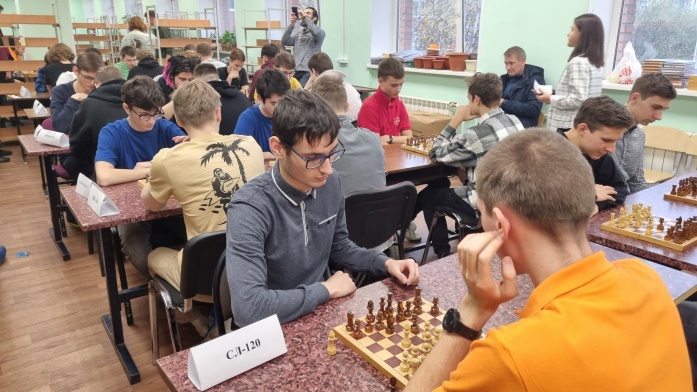 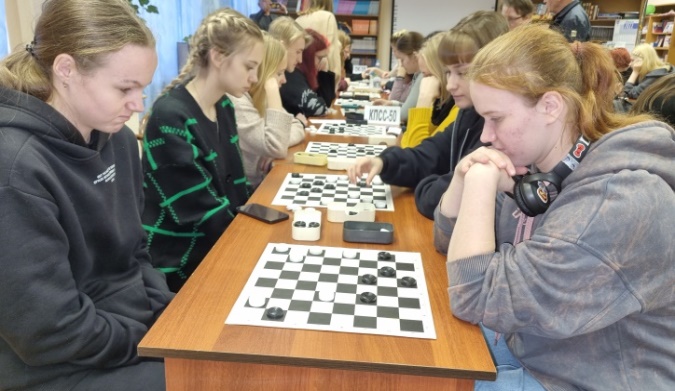 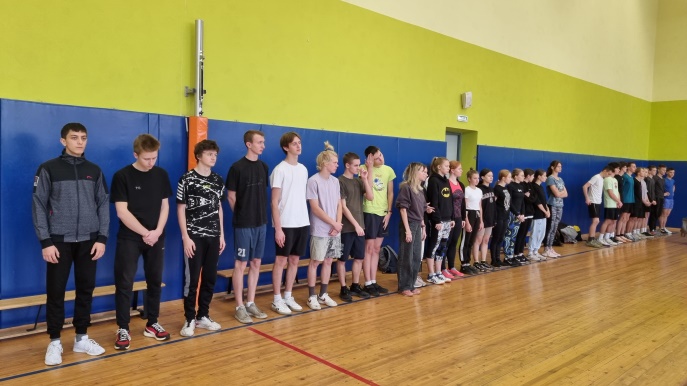 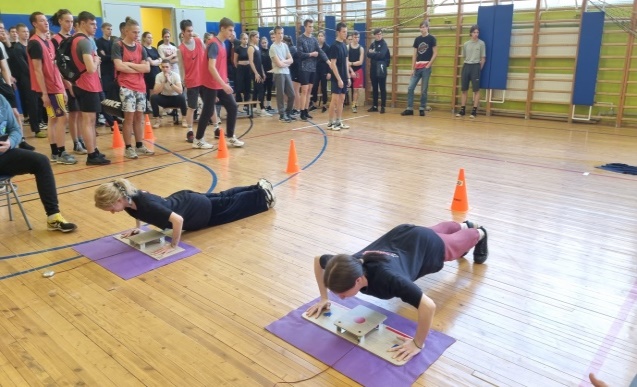 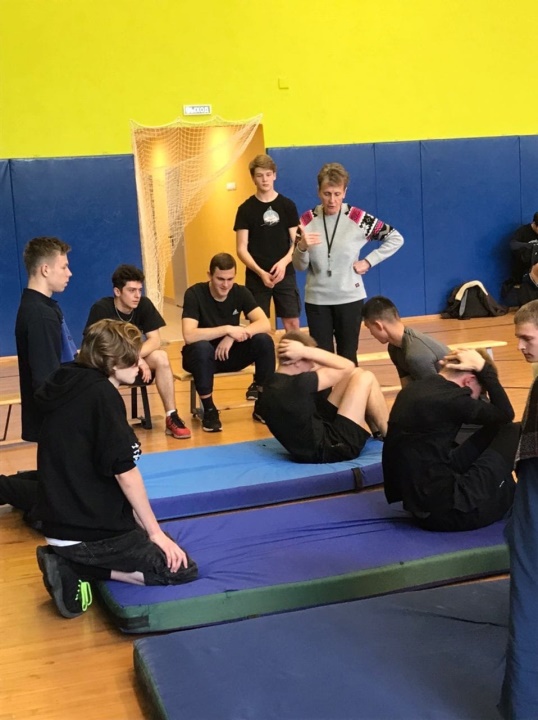 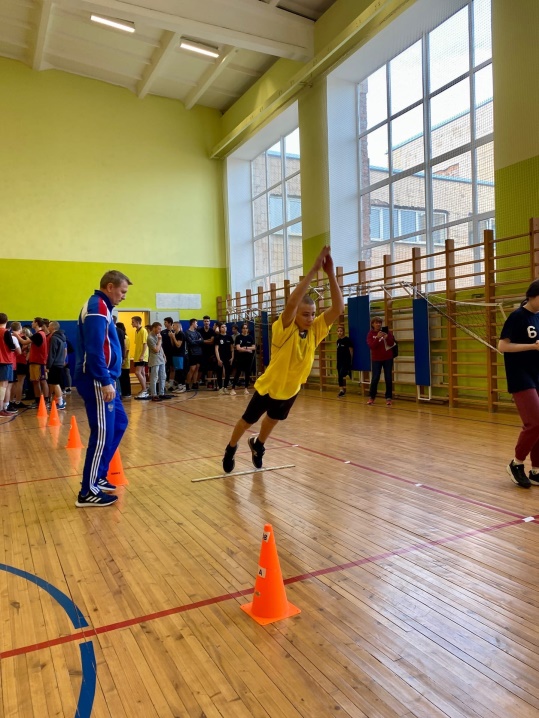 